ОТДЕЛ ОБРАЗОВАНИЯ АДМИНИСТРАЦИИ ЛЕСНОГО МУНИЦИПАЛЬНОГО ОКРУГА ТВЕРСКОЙ ОБЛАСТИПРИКАЗ   19.01.2023 г.                               с. Лесное		                       № 6О проведении  итогового  собеседования по русскому языку  для выпускников9-х классов  В соответствии приказом Министерства просвещения Российской Федерации и Федеральной службы по надзору в сфере образования и науки от 07.11.2018 № 189/1513 «Об утверждении порядка проведения государственной итоговой аттестации по образовательным программам основного общего образования», письмом Федеральной службы по надзору в сфере образования и науки  от 22.11.2022 № 04-435, приказом Министерства образования Тверской области от 19.01.2023 г.№ 58/ПК « Об утверждении порядка проведения итогового собеседования по русскому языку в 9 –х классах в общеобразовательных организациях, расположенных на территории Тверской области, в 2023 году» ПРИКАЗЫВАЮ:	Провести 08.02.2023 года итоговое собеседование по русскому языку в 9-х классах ОО муниципального округа.Определить место подачи заявлений для участия в итоговом собеседовании  обучающихся 9-х классов  - МОУ Лесная СОШ,  МОУ Алексейковская СОШ, МОУ «Телятниковская ООШ».Назначить ответственных  за проведение итогового собеседования  заведующего   РМК   Храброву Н.В., директора МОУ Лесная СОШ Иванову Н.Н.,  директора МОУ Алексейковская СОШ  Гаврилову И.В. , директора МОУ «Телятниковская ООШ» Буцкую Н.В..Контроль за исполнением настоящего приказа возложить на заместителя заведующего Отделом образования Львову С.В. Заведующий  Отделомобразования:                                                                А.Д.Русакова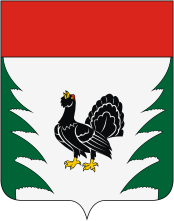 